Publicado en Sabadell el 09/08/2019 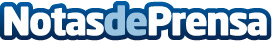 Brazilian BondBuilder llega a España rompiendo los límites creativos , no los enlacesBrazilian BondBuilder irrumpe en el mercado español desde Estados Unidos para posicionarse en el TOP de los protectores y tratamientos de los salones de bellezaDatos de contacto:Eugen Mezei931 984 679Nota de prensa publicada en: https://www.notasdeprensa.es/brazilian-bondbuilder-llega-a-espana-rompiendo_1 Categorias: Nacional Moda Madrid Cataluña País Vasco Emprendedores Medicina alternativa Consumo Belleza http://www.notasdeprensa.es